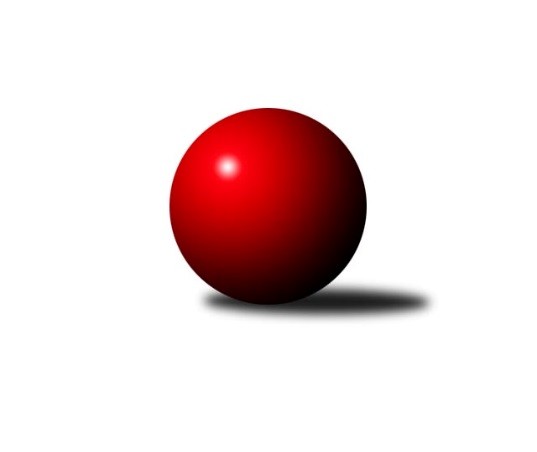 Č.8Ročník 2013/2014	3.5.2024 Krajský přebor OL 2013/2014Statistika 8. kolaTabulka družstev:		družstvo	záp	výh	rem	proh	skore	sety	průměr	body	plné	dorážka	chyby	1.	TJ Kovohutě Břidličná ˝A˝	7	7	0	0	88 : 24 	(55.5 : 28.5)	2430	14	1676	754	30.9	2.	Spartak Přerov ˝C˝	8	6	0	2	78 : 50 	(55.0 : 41.0)	2480	12	1715	765	35.8	3.	KK Jiskra Rýmařov ˝B˝	7	5	1	1	69 : 43 	(42.0 : 42.0)	2479	11	1715	763	36.1	4.	TJ Horní Benešov ˝C˝	8	5	0	3	76 : 52 	(59.0 : 37.0)	2487	10	1728	759	42.6	5.	KK Šumperk ˝B˝	7	4	0	3	70 : 42 	(54.0 : 30.0)	2457	8	1706	751	40.4	6.	TJ Sokol Mohelnice	6	3	2	1	54 : 42 	(39.5 : 32.5)	2495	8	1733	762	38	7.	SKK Jeseník ˝B˝	8	4	0	4	60 : 68 	(44.5 : 51.5)	2303	8	1626	677	47.1	8.	TJ  Krnov ˝B˝	6	3	0	3	47 : 49 	(31.5 : 40.5)	2364	6	1680	684	57.2	9.	TJ Kovohutě Břidličná ˝B˝	8	2	1	5	54 : 74 	(46.0 : 50.0)	2447	5	1707	740	40.8	10.	KK PEPINO Bruntál	7	2	1	4	46 : 66 	(31.5 : 52.5)	2382	5	1678	704	50.7	11.	KK Zábřeh  ˝C˝	8	1	1	6	43 : 85 	(41.0 : 55.0)	2336	3	1630	706	49.5	12.	KKŽ Šternberk ˝A˝	7	1	0	6	38 : 74 	(32.5 : 51.5)	2346	2	1652	693	46.7	13.	TJ Tatran Litovel	7	1	0	6	29 : 83 	(32.0 : 52.0)	2389	2	1677	712	50.6Tabulka doma:		družstvo	záp	výh	rem	proh	skore	sety	průměr	body	maximum	minimum	1.	TJ Kovohutě Břidličná ˝A˝	5	5	0	0	62 : 18 	(38.0 : 22.0)	2419	10	2453	2401	2.	KK Šumperk ˝B˝	4	4	0	0	54 : 10 	(36.0 : 12.0)	2535	8	2564	2503	3.	TJ Horní Benešov ˝C˝	4	4	0	0	52 : 12 	(39.0 : 9.0)	2610	8	2662	2575	4.	Spartak Přerov ˝C˝	4	4	0	0	48 : 16 	(31.5 : 16.5)	2582	8	2631	2537	5.	SKK Jeseník ˝B˝	4	4	0	0	46 : 18 	(30.5 : 17.5)	2519	8	2599	2453	6.	TJ  Krnov ˝B˝	3	3	0	0	39 : 9 	(25.0 : 11.0)	2331	6	2385	2277	7.	KK Jiskra Rýmařov ˝B˝	3	2	1	0	30 : 18 	(19.0 : 17.0)	2570	5	2585	2542	8.	TJ Sokol Mohelnice	2	2	0	0	22 : 10 	(16.0 : 8.0)	2566	4	2582	2549	9.	TJ Kovohutě Břidličná ˝B˝	4	1	1	2	32 : 32 	(26.0 : 22.0)	2389	3	2459	2349	10.	KK PEPINO Bruntál	3	1	1	1	24 : 24 	(16.5 : 19.5)	2238	3	2285	2214	11.	TJ Tatran Litovel	2	1	0	1	15 : 17 	(13.0 : 11.0)	2409	2	2462	2356	12.	KKŽ Šternberk ˝A˝	4	1	0	3	26 : 38 	(19.5 : 28.5)	2432	2	2484	2379	13.	KK Zábřeh  ˝C˝	5	1	0	4	28 : 52 	(28.0 : 32.0)	2457	2	2519	2375Tabulka venku:		družstvo	záp	výh	rem	proh	skore	sety	průměr	body	maximum	minimum	1.	KK Jiskra Rýmařov ˝B˝	4	3	0	1	39 : 25 	(23.0 : 25.0)	2456	6	2527	2398	2.	TJ Kovohutě Břidličná ˝A˝	2	2	0	0	26 : 6 	(17.5 : 6.5)	2436	4	2534	2337	3.	TJ Sokol Mohelnice	4	1	2	1	32 : 32 	(23.5 : 24.5)	2477	4	2545	2410	4.	Spartak Přerov ˝C˝	4	2	0	2	30 : 34 	(23.5 : 24.5)	2454	4	2540	2341	5.	TJ Horní Benešov ˝C˝	4	1	0	3	24 : 40 	(20.0 : 28.0)	2456	2	2517	2349	6.	TJ Kovohutě Břidličná ˝B˝	4	1	0	3	22 : 42 	(20.0 : 28.0)	2445	2	2515	2381	7.	KK PEPINO Bruntál	4	1	0	3	22 : 42 	(15.0 : 33.0)	2418	2	2431	2406	8.	KK Zábřeh  ˝C˝	3	0	1	2	15 : 33 	(13.0 : 23.0)	2296	1	2378	2240	9.	KK Šumperk ˝B˝	3	0	0	3	16 : 32 	(18.0 : 18.0)	2431	0	2514	2365	10.	KKŽ Šternberk ˝A˝	3	0	0	3	12 : 36 	(13.0 : 23.0)	2317	0	2374	2256	11.	TJ  Krnov ˝B˝	3	0	0	3	8 : 40 	(6.5 : 29.5)	2375	0	2413	2311	12.	SKK Jeseník ˝B˝	4	0	0	4	14 : 50 	(14.0 : 34.0)	2249	0	2482	2039	13.	TJ Tatran Litovel	5	0	0	5	14 : 66 	(19.0 : 41.0)	2385	0	2490	2266Tabulka podzimní části:		družstvo	záp	výh	rem	proh	skore	sety	průměr	body	doma	venku	1.	TJ Kovohutě Břidličná ˝A˝	7	7	0	0	88 : 24 	(55.5 : 28.5)	2430	14 	5 	0 	0 	2 	0 	0	2.	Spartak Přerov ˝C˝	8	6	0	2	78 : 50 	(55.0 : 41.0)	2480	12 	4 	0 	0 	2 	0 	2	3.	KK Jiskra Rýmařov ˝B˝	7	5	1	1	69 : 43 	(42.0 : 42.0)	2479	11 	2 	1 	0 	3 	0 	1	4.	TJ Horní Benešov ˝C˝	8	5	0	3	76 : 52 	(59.0 : 37.0)	2487	10 	4 	0 	0 	1 	0 	3	5.	KK Šumperk ˝B˝	7	4	0	3	70 : 42 	(54.0 : 30.0)	2457	8 	4 	0 	0 	0 	0 	3	6.	TJ Sokol Mohelnice	6	3	2	1	54 : 42 	(39.5 : 32.5)	2495	8 	2 	0 	0 	1 	2 	1	7.	SKK Jeseník ˝B˝	8	4	0	4	60 : 68 	(44.5 : 51.5)	2303	8 	4 	0 	0 	0 	0 	4	8.	TJ  Krnov ˝B˝	6	3	0	3	47 : 49 	(31.5 : 40.5)	2364	6 	3 	0 	0 	0 	0 	3	9.	TJ Kovohutě Břidličná ˝B˝	8	2	1	5	54 : 74 	(46.0 : 50.0)	2447	5 	1 	1 	2 	1 	0 	3	10.	KK PEPINO Bruntál	7	2	1	4	46 : 66 	(31.5 : 52.5)	2382	5 	1 	1 	1 	1 	0 	3	11.	KK Zábřeh  ˝C˝	8	1	1	6	43 : 85 	(41.0 : 55.0)	2336	3 	1 	0 	4 	0 	1 	2	12.	KKŽ Šternberk ˝A˝	7	1	0	6	38 : 74 	(32.5 : 51.5)	2346	2 	1 	0 	3 	0 	0 	3	13.	TJ Tatran Litovel	7	1	0	6	29 : 83 	(32.0 : 52.0)	2389	2 	1 	0 	1 	0 	0 	5Tabulka jarní části:		družstvo	záp	výh	rem	proh	skore	sety	průměr	body	doma	venku	1.	TJ Horní Benešov ˝C˝	0	0	0	0	0 : 0 	(0.0 : 0.0)	0	0 	0 	0 	0 	0 	0 	0 	2.	KK Zábřeh  ˝C˝	0	0	0	0	0 : 0 	(0.0 : 0.0)	0	0 	0 	0 	0 	0 	0 	0 	3.	KK Šumperk ˝B˝	0	0	0	0	0 : 0 	(0.0 : 0.0)	0	0 	0 	0 	0 	0 	0 	0 	4.	KK Jiskra Rýmařov ˝B˝	0	0	0	0	0 : 0 	(0.0 : 0.0)	0	0 	0 	0 	0 	0 	0 	0 	5.	KK PEPINO Bruntál	0	0	0	0	0 : 0 	(0.0 : 0.0)	0	0 	0 	0 	0 	0 	0 	0 	6.	SKK Jeseník ˝B˝	0	0	0	0	0 : 0 	(0.0 : 0.0)	0	0 	0 	0 	0 	0 	0 	0 	7.	TJ  Krnov ˝B˝	0	0	0	0	0 : 0 	(0.0 : 0.0)	0	0 	0 	0 	0 	0 	0 	0 	8.	TJ Sokol Mohelnice	0	0	0	0	0 : 0 	(0.0 : 0.0)	0	0 	0 	0 	0 	0 	0 	0 	9.	TJ Tatran Litovel	0	0	0	0	0 : 0 	(0.0 : 0.0)	0	0 	0 	0 	0 	0 	0 	0 	10.	TJ Kovohutě Břidličná ˝B˝	0	0	0	0	0 : 0 	(0.0 : 0.0)	0	0 	0 	0 	0 	0 	0 	0 	11.	TJ Kovohutě Břidličná ˝A˝	0	0	0	0	0 : 0 	(0.0 : 0.0)	0	0 	0 	0 	0 	0 	0 	0 	12.	KKŽ Šternberk ˝A˝	0	0	0	0	0 : 0 	(0.0 : 0.0)	0	0 	0 	0 	0 	0 	0 	0 	13.	Spartak Přerov ˝C˝	0	0	0	0	0 : 0 	(0.0 : 0.0)	0	0 	0 	0 	0 	0 	0 	0 Zisk bodů pro družstvo:		jméno hráče	družstvo	body	zápasy	v %	dílčí body	sety	v %	1.	Gustav Vojtek 	KK Šumperk ˝B˝ 	16	/	8	(100%)		/		(%)	2.	Jaromír Hendrych ml. 	TJ Horní Benešov ˝C˝ 	14	/	7	(100%)		/		(%)	3.	Lukáš Janalík 	KK PEPINO Bruntál 	14	/	8	(88%)		/		(%)	4.	Leoš Řepka 	TJ Kovohutě Břidličná ˝A˝ 	14	/	8	(88%)		/		(%)	5.	Jan Körner 	KK Zábřeh  ˝C˝ 	13	/	8	(81%)		/		(%)	6.	Petr Chlachula 	KK Jiskra Rýmařov ˝B˝ 	13	/	8	(81%)		/		(%)	7.	Jiří Kropáč 	-- volný los -- 	12	/	7	(86%)		/		(%)	8.	Jiří Večeřa 	TJ Kovohutě Břidličná ˝A˝ 	12	/	7	(86%)		/		(%)	9.	Ivo Mrhal st.	TJ Kovohutě Břidličná ˝A˝ 	12	/	8	(75%)		/		(%)	10.	Zdeněk Fiury ml.	TJ Kovohutě Břidličná ˝B˝ 	12	/	8	(75%)		/		(%)	11.	Ludvík Vymazal 	TJ Tatran Litovel 	12	/	8	(75%)		/		(%)	12.	Tomáš Janalík 	KK PEPINO Bruntál 	12	/	8	(75%)		/		(%)	13.	Michal Vavrák 	TJ Horní Benešov ˝C˝ 	12	/	8	(75%)		/		(%)	14.	Zdeněk Chmela ml.	TJ Kovohutě Břidličná ˝B˝ 	12	/	8	(75%)		/		(%)	15.	Rostislav Petřík 	Spartak Přerov ˝C˝ 	10	/	7	(71%)		/		(%)	16.	Leopold Jašek 	-- volný los -- 	10	/	8	(63%)		/		(%)	17.	Martin Mikeska 	KK Jiskra Rýmařov ˝B˝ 	10	/	8	(63%)		/		(%)	18.	Milan Vymazal 	KK Šumperk ˝B˝ 	10	/	8	(63%)		/		(%)	19.	Petr Matějka 	KK Šumperk ˝B˝ 	10	/	8	(63%)		/		(%)	20.	Jan Doseděl 	TJ Kovohutě Břidličná ˝A˝ 	10	/	8	(63%)		/		(%)	21.	Jiří Kohoutek 	Spartak Přerov ˝C˝ 	10	/	8	(63%)		/		(%)	22.	David Láčík 	TJ Horní Benešov ˝C˝ 	10	/	8	(63%)		/		(%)	23.	Jiří Procházka 	TJ Kovohutě Břidličná ˝A˝ 	10	/	8	(63%)		/		(%)	24.	Josef Mikeska 	KK Jiskra Rýmařov ˝B˝ 	10	/	8	(63%)		/		(%)	25.	Miroslav Setinský 	SKK Jeseník ˝B˝ 	8	/	5	(80%)		/		(%)	26.	Michal Symerský 	Spartak Přerov ˝C˝ 	8	/	5	(80%)		/		(%)	27.	Miluše Rychová 	TJ  Krnov ˝B˝ 	8	/	5	(80%)		/		(%)	28.	Jaroslav Krejčí 	Spartak Přerov ˝C˝ 	8	/	5	(80%)		/		(%)	29.	Zdeněk Fiury st.	TJ Kovohutě Břidličná ˝B˝ 	8	/	5	(80%)		/		(%)	30.	Karel Kučera 	SKK Jeseník ˝B˝ 	8	/	6	(67%)		/		(%)	31.	Pavel Ďuriš st. 	KKŽ Šternberk ˝A˝ 	8	/	6	(67%)		/		(%)	32.	Jan Tögel 	-- volný los -- 	8	/	7	(57%)		/		(%)	33.	Vladimír Vavrečka 	TJ  Krnov ˝B˝ 	8	/	7	(57%)		/		(%)	34.	Zdeněk Šebesta 	TJ Sokol Mohelnice 	8	/	7	(57%)		/		(%)	35.	Miroslav Mrkos 	KK Šumperk ˝B˝ 	8	/	7	(57%)		/		(%)	36.	Jaromíra Smejkalová 	SKK Jeseník ˝B˝ 	8	/	7	(57%)		/		(%)	37.	Stanislav Brosinger 	TJ Tatran Litovel 	8	/	7	(57%)		/		(%)	38.	Marek Hampl 	KK Jiskra Rýmařov ˝B˝ 	8	/	8	(50%)		/		(%)	39.	Petr Pick 	KKŽ Šternberk ˝A˝ 	8	/	8	(50%)		/		(%)	40.	Jana Fousková 	SKK Jeseník ˝B˝ 	8	/	8	(50%)		/		(%)	41.	Josef Suchan 	KK Šumperk ˝B˝ 	6	/	4	(75%)		/		(%)	42.	Rudolf Starchoň 	KK Jiskra Rýmařov ˝B˝ 	6	/	4	(75%)		/		(%)	43.	Luděk Zeman 	TJ Horní Benešov ˝C˝ 	6	/	5	(60%)		/		(%)	44.	Jiří Karafiát 	KK Zábřeh  ˝C˝ 	6	/	5	(60%)		/		(%)	45.	Emil Pick 	KKŽ Šternberk ˝A˝ 	6	/	6	(50%)		/		(%)	46.	Tomáš Potácel 	TJ Sokol Mohelnice 	6	/	6	(50%)		/		(%)	47.	Jaroslav Jílek 	TJ Sokol Mohelnice 	6	/	6	(50%)		/		(%)	48.	Zdeněk Vojáček 	KKŽ Šternberk ˝A˝ 	6	/	6	(50%)		/		(%)	49.	Dušan Říha 	-- volný los -- 	6	/	7	(43%)		/		(%)	50.	Jiří Polášek 	KK Jiskra Rýmařov ˝B˝ 	6	/	7	(43%)		/		(%)	51.	Miroslav Bodanský 	KK Zábřeh  ˝C˝ 	6	/	7	(43%)		/		(%)	52.	Jiří Jedlička 	TJ  Krnov ˝B˝ 	6	/	7	(43%)		/		(%)	53.	Jaromír Hendrych st. 	TJ Horní Benešov ˝C˝ 	6	/	8	(38%)		/		(%)	54.	František Vícha 	TJ  Krnov ˝B˝ 	5	/	6	(42%)		/		(%)	55.	Marek Zapletal 	KK Šumperk ˝B˝ 	4	/	2	(100%)		/		(%)	56.	Rostislav Cundrla 	SKK Jeseník ˝B˝ 	4	/	2	(100%)		/		(%)	57.	Libor Daňa 	Spartak Přerov ˝C˝ 	4	/	2	(100%)		/		(%)	58.	Tomáš Havlíček 	Spartak Přerov ˝C˝ 	4	/	3	(67%)		/		(%)	59.	Libor Čermák 	-- volný los -- 	4	/	4	(50%)		/		(%)	60.	Josef Veselý 	TJ Kovohutě Břidličná ˝B˝ 	4	/	4	(50%)		/		(%)	61.	František Všetička 	-- volný los -- 	4	/	4	(50%)		/		(%)	62.	Josef Šrámek 	-- volný los -- 	4	/	4	(50%)		/		(%)	63.	Václav Pumprla 	Spartak Přerov ˝C˝ 	4	/	5	(40%)		/		(%)	64.	Dagmar Jílková 	TJ Sokol Mohelnice 	4	/	6	(33%)		/		(%)	65.	Miloslav Krchov 	TJ Kovohutě Břidličná ˝B˝ 	4	/	6	(33%)		/		(%)	66.	Zdeněk Chmela st.	TJ Kovohutě Břidličná ˝B˝ 	4	/	6	(33%)		/		(%)	67.	Jiří Srovnal 	KK Zábřeh  ˝C˝ 	4	/	6	(33%)		/		(%)	68.	Rostislav Krejčí 	TJ Sokol Mohelnice 	4	/	6	(33%)		/		(%)	69.	František Langer 	KK Zábřeh  ˝C˝ 	4	/	7	(29%)		/		(%)	70.	Michal Strachota 	KK Šumperk ˝B˝ 	4	/	7	(29%)		/		(%)	71.	Radek Malíšek 	-- volný los -- 	4	/	7	(29%)		/		(%)	72.	Richard Janalík 	KK PEPINO Bruntál 	4	/	7	(29%)		/		(%)	73.	Vítězslav Kadlec 	TJ  Krnov ˝B˝ 	4	/	7	(29%)		/		(%)	74.	Pavel Smejkal 	KKŽ Šternberk ˝A˝ 	4	/	7	(29%)		/		(%)	75.	Michal Rašťák 	TJ Horní Benešov ˝C˝ 	4	/	8	(25%)		/		(%)	76.	Jaroslav Vidim 	TJ Tatran Litovel 	4	/	8	(25%)		/		(%)	77.	Eva Křapková 	SKK Jeseník ˝B˝ 	4	/	8	(25%)		/		(%)	78.	Václav Gřešek 	KKŽ Šternberk ˝A˝ 	4	/	8	(25%)		/		(%)	79.	Čestmír Řepka 	TJ Kovohutě Břidličná ˝A˝ 	2	/	1	(100%)		/		(%)	80.	Martin Kaduk 	KK PEPINO Bruntál 	2	/	1	(100%)		/		(%)	81.	Jaroslav Zelinka 	TJ Kovohutě Břidličná ˝A˝ 	2	/	1	(100%)		/		(%)	82.	Pavel Ďuriš ml. 	KKŽ Šternberk ˝A˝ 	2	/	1	(100%)		/		(%)	83.	Miroslav Štěpán 	KK Zábřeh  ˝C˝ 	2	/	1	(100%)		/		(%)	84.	Iveta Krejčová 	TJ Sokol Mohelnice 	2	/	1	(100%)		/		(%)	85.	Petr Dankovič ml. 	TJ Horní Benešov ˝C˝ 	2	/	1	(100%)		/		(%)	86.	Petr Šrot 	KK Šumperk ˝B˝ 	2	/	1	(100%)		/		(%)	87.	Pavel Jalůvka 	TJ  Krnov ˝B˝ 	2	/	2	(50%)		/		(%)	88.	Petr Kozák 	TJ Horní Benešov ˝C˝ 	2	/	2	(50%)		/		(%)	89.	Miroslav Adámek 	KK Šumperk ˝B˝ 	2	/	2	(50%)		/		(%)	90.	Stanislav Beňa st.	Spartak Přerov ˝C˝ 	2	/	3	(33%)		/		(%)	91.	Jaromír Janošec 	TJ Tatran Litovel 	2	/	3	(33%)		/		(%)	92.	Michal Ihnát 	KK Jiskra Rýmařov ˝B˝ 	2	/	3	(33%)		/		(%)	93.	Jaromír Čech 	TJ  Krnov ˝B˝ 	2	/	3	(33%)		/		(%)	94.	Přemysl Janalík 	KK PEPINO Bruntál 	2	/	3	(33%)		/		(%)	95.	Jan Lenhart 	Spartak Přerov ˝C˝ 	2	/	4	(25%)		/		(%)	96.	Zdeněk Sobota 	TJ Sokol Mohelnice 	2	/	4	(25%)		/		(%)	97.	Jindřich Gavenda 	KKŽ Šternberk ˝A˝ 	2	/	4	(25%)		/		(%)	98.	Jan Kolář 	KK Zábřeh  ˝C˝ 	2	/	4	(25%)		/		(%)	99.	Jiří Kráčmar 	TJ Tatran Litovel 	2	/	4	(25%)		/		(%)	100.	Jaroslav Pěcha 	Spartak Přerov ˝C˝ 	2	/	4	(25%)		/		(%)	101.	Ludovít Kumi 	TJ Sokol Mohelnice 	2	/	5	(20%)		/		(%)	102.	Martin Zavacký 	SKK Jeseník ˝B˝ 	2	/	5	(20%)		/		(%)	103.	Tomáš Fiury 	TJ Kovohutě Břidličná ˝A˝ 	2	/	5	(20%)		/		(%)	104.	Zdeněk Hudec 	KK PEPINO Bruntál 	2	/	5	(20%)		/		(%)	105.	Petr Otáhal 	TJ Kovohutě Břidličná ˝B˝ 	2	/	5	(20%)		/		(%)	106.	Alena Vrbová 	SKK Jeseník ˝B˝ 	2	/	5	(20%)		/		(%)	107.	František Ocelák 	KK PEPINO Bruntál 	2	/	7	(14%)		/		(%)	108.	Václav Čamek 	KK Zábřeh  ˝C˝ 	2	/	8	(13%)		/		(%)	109.	Pavel Dvořák 	KK PEPINO Bruntál 	2	/	8	(13%)		/		(%)	110.	Jaroslav Ďulík 	TJ Tatran Litovel 	1	/	4	(13%)		/		(%)	111.	Josef Novotný 	KK PEPINO Bruntál 	0	/	1	(0%)		/		(%)	112.	Václav Šubert 	KKŽ Šternberk ˝A˝ 	0	/	1	(0%)		/		(%)	113.	Luboš Blinka 	TJ Tatran Litovel 	0	/	1	(0%)		/		(%)	114.	Martin Vitásek 	KK Zábřeh  ˝C˝ 	0	/	1	(0%)		/		(%)	115.	Petra Rozsypalová 	SKK Jeseník ˝B˝ 	0	/	1	(0%)		/		(%)	116.	Anna Drlíková 	TJ Sokol Mohelnice 	0	/	1	(0%)		/		(%)	117.	Anna Dosedělová 	TJ Kovohutě Břidličná ˝A˝ 	0	/	1	(0%)		/		(%)	118.	Pavel Pěruška 	TJ Tatran Litovel 	0	/	1	(0%)		/		(%)	119.	Ota Pidima 	TJ Kovohutě Břidličná ˝A˝ 	0	/	1	(0%)		/		(%)	120.	Jiří Vrobel 	TJ Tatran Litovel 	0	/	2	(0%)		/		(%)	121.	Martin Hampl 	TJ Tatran Litovel 	0	/	2	(0%)		/		(%)	122.	Jitka Kovalová 	TJ  Krnov ˝B˝ 	0	/	2	(0%)		/		(%)	123.	Vladimír Štrbík 	TJ Kovohutě Břidličná ˝B˝ 	0	/	4	(0%)		/		(%)	124.	Miroslav Sigmund 	TJ Tatran Litovel 	0	/	6	(0%)		/		(%)Průměry na kuželnách:		kuželna	průměr	plné	dorážka	chyby	výkon na hráče	1.	KK Jiskra Rýmařov, 1-4	2545	1758	786	36.5	(424.2)	2.	TJ MEZ Mohelnice, 1-2	2535	1743	791	37.2	(422.6)	3.	HKK Olomouc, 1-8	2519	1755	763	38.8	(419.9)	4.	TJ Spartak Přerov, 1-6	2515	1751	764	46.1	(419.3)	5.	 Horní Benešov, 1-4	2509	1740	769	46.8	(418.3)	6.	KK Šumperk, 1-4	2492	1706	786	34.2	(415.4)	7.	SKK Jeseník, 1-4	2481	1713	767	37.9	(413.6)	8.	KK Zábřeh, 1-4	2462	1710	751	43.3	(410.4)	9.	KKŽ Šternberk, 1-2	2443	1693	750	41.8	(407.2)	10.	TJ Tatran Litovel, 1-2	2416	1687	728	42.7	(402.8)	11.	TJ Kovohutě Břidličná, 1-2	2381	1669	712	40.4	(396.9)	12.	TJ Krnov, 1-2	2287	1641	645	64.8	(381.2)	13.	KK Pepino Bruntál, 1-2	2243	1571	672	48.5	(373.8)Nejlepší výkony na kuželnách:KK Jiskra Rýmařov, 1-4KK Jiskra Rýmařov ˝B˝	2585	2. kolo	Petr Chlachula 	KK Jiskra Rýmařov ˝B˝	464	2. koloKK Jiskra Rýmařov ˝B˝	2584	7. kolo	Tomáš Potácel 	TJ Sokol Mohelnice	457	5. koloTJ Sokol Mohelnice	2545	5. kolo	Jiří Polášek 	KK Jiskra Rýmařov ˝B˝	454	7. koloKK Jiskra Rýmařov ˝B˝	2542	5. kolo	Petr Chlachula 	KK Jiskra Rýmařov ˝B˝	453	7. koloTJ Horní Benešov ˝C˝	2517	2. kolo	Marek Hampl 	KK Jiskra Rýmařov ˝B˝	453	2. koloSpartak Přerov ˝C˝	2499	7. kolo	Martin Mikeska 	KK Jiskra Rýmařov ˝B˝	448	2. kolo		. kolo	Josef Mikeska 	KK Jiskra Rýmařov ˝B˝	447	7. kolo		. kolo	Marek Hampl 	KK Jiskra Rýmařov ˝B˝	442	7. kolo		. kolo	Josef Mikeska 	KK Jiskra Rýmařov ˝B˝	438	5. kolo		. kolo	Jan Lenhart 	Spartak Přerov ˝C˝	433	7. koloTJ MEZ Mohelnice, 1-2TJ Sokol Mohelnice	2588	6. kolo	Petr Kozák 	TJ Horní Benešov ˝C˝	488	7. koloTJ Sokol Mohelnice	2582	7. kolo	Ludovít Kumi 	TJ Sokol Mohelnice	485	6. koloTJ Sokol Mohelnice	2549	3. kolo	Dagmar Jílková 	TJ Sokol Mohelnice	468	7. koloTJ  Krnov ˝B˝	2511	6. kolo	Stanislav Brosinger 	TJ Tatran Litovel	462	3. koloTJ Horní Benešov ˝C˝	2493	7. kolo	Jaroslav Jílek 	TJ Sokol Mohelnice	458	7. koloTJ Tatran Litovel	2490	3. kolo	Zdeněk Šebesta 	TJ Sokol Mohelnice	454	3. kolo		. kolo	Ludvík Vymazal 	TJ Tatran Litovel	444	3. kolo		. kolo	Jiří Jedlička 	TJ  Krnov ˝B˝	436	6. kolo		. kolo	Zdeněk Šebesta 	TJ Sokol Mohelnice	436	6. kolo		. kolo	Rostislav Krejčí 	TJ Sokol Mohelnice	436	3. koloHKK Olomouc, 1-8-- volný los --	2596	4. kolo	Jiří Kropáč 	-- volný los --	462	4. kolo-- volný los --	2576	6. kolo	Jiří Kropáč 	-- volný los --	457	3. koloKK Jiskra Rýmařov ˝B˝	2553	1. kolo	Leopold Jašek 	-- volný los --	452	4. kolo-- volný los --	2550	3. kolo	Marek Hampl 	KK Jiskra Rýmařov ˝B˝	450	1. kolo-- volný los --	2550	1. kolo	Radek Malíšek 	-- volný los --	449	6. koloTJ Kovohutě Břidličná ˝A˝	2503	6. kolo	Jan Tögel 	-- volný los --	448	6. koloKKŽ Šternberk ˝A˝	2416	3. kolo	Leopold Jašek 	-- volný los --	446	1. koloTJ Sokol Mohelnice	2410	4. kolo	Ivo Mrhal st.	TJ Kovohutě Břidličná ˝A˝	443	6. kolo		. kolo	Tomáš Potácel 	TJ Sokol Mohelnice	442	4. kolo		. kolo	Petr Chlachula 	KK Jiskra Rýmařov ˝B˝	438	1. koloTJ Spartak Přerov, 1-6Spartak Přerov ˝C˝	2631	4. kolo	Vítězslav Kadlec 	TJ  Krnov ˝B˝	489	1. koloSpartak Přerov ˝C˝	2592	3. kolo	Miroslav Mrkos 	KK Šumperk ˝B˝	469	6. koloSpartak Přerov ˝C˝	2567	6. kolo	Jaromír Janošec 	TJ Tatran Litovel	461	4. koloSpartak Přerov ˝C˝	2537	1. kolo	Jiří Kohoutek 	Spartak Přerov ˝C˝	460	1. koloKK Šumperk ˝B˝	2514	6. kolo	Milan Vymazal 	KK Šumperk ˝B˝	458	6. koloTJ Tatran Litovel	2442	4. kolo	Jaroslav Krejčí 	Spartak Přerov ˝C˝	455	6. koloKK PEPINO Bruntál	2431	3. kolo	Rostislav Petřík 	Spartak Přerov ˝C˝	455	6. koloTJ  Krnov ˝B˝	2413	1. kolo	Jiří Kohoutek 	Spartak Přerov ˝C˝	454	3. kolo		. kolo	Jaroslav Krejčí 	Spartak Přerov ˝C˝	453	3. kolo		. kolo	Václav Pumprla 	Spartak Přerov ˝C˝	450	4. kolo Horní Benešov, 1-4TJ Horní Benešov ˝C˝	2662	4. kolo	Jaromír Hendrych ml. 	TJ Horní Benešov ˝C˝	487	4. koloTJ Horní Benešov ˝C˝	2607	1. kolo	David Láčík 	TJ Horní Benešov ˝C˝	482	4. koloTJ Horní Benešov ˝C˝	2596	3. kolo	Jaromír Hendrych ml. 	TJ Horní Benešov ˝C˝	479	3. koloTJ Horní Benešov ˝C˝	2575	6. kolo	Jaromír Hendrych ml. 	TJ Horní Benešov ˝C˝	474	6. koloSKK Jeseník ˝B˝	2482	4. kolo	David Láčík 	TJ Horní Benešov ˝C˝	469	3. koloKK PEPINO Bruntál	2428	6. kolo	Michal Vavrák 	TJ Horní Benešov ˝C˝	460	1. koloTJ Tatran Litovel	2416	1. kolo	Ludvík Vymazal 	TJ Tatran Litovel	456	1. koloTJ  Krnov ˝B˝	2311	3. kolo	Jaromír Hendrych ml. 	TJ Horní Benešov ˝C˝	449	1. kolo		. kolo	Luděk Zeman 	TJ Horní Benešov ˝C˝	448	1. kolo		. kolo	Michal Vavrák 	TJ Horní Benešov ˝C˝	445	3. koloKK Šumperk, 1-4KK Šumperk ˝B˝	2590	8. kolo	Gustav Vojtek 	KK Šumperk ˝B˝	469	8. koloKK Šumperk ˝B˝	2564	4. kolo	Dušan Říha 	-- volný los --	468	8. kolo-- volný los --	2552	8. kolo	Radek Malíšek 	-- volný los --	467	8. koloKK Šumperk ˝B˝	2538	3. kolo	Gustav Vojtek 	KK Šumperk ˝B˝	465	1. koloKK Šumperk ˝B˝	2533	1. kolo	Marek Zapletal 	KK Šumperk ˝B˝	463	5. koloKK Šumperk ˝B˝	2503	5. kolo	Petr Matějka 	KK Šumperk ˝B˝	460	4. koloTJ Kovohutě Břidličná ˝B˝	2458	3. kolo	Marek Zapletal 	KK Šumperk ˝B˝	458	8. koloKK PEPINO Bruntál	2408	1. kolo	Josef Suchan 	KK Šumperk ˝B˝	452	4. koloTJ  Krnov ˝B˝	2402	4. kolo	Petr Matějka 	KK Šumperk ˝B˝	450	8. koloKK Zábřeh  ˝C˝	2378	5. kolo	Miluše Rychová 	TJ  Krnov ˝B˝	447	4. koloSKK Jeseník, 1-4SKK Jeseník ˝B˝	2599	3. kolo	Rostislav Cundrla 	SKK Jeseník ˝B˝	475	3. koloKK Jiskra Rýmařov ˝B˝	2527	3. kolo	Martin Mikeska 	KK Jiskra Rýmařov ˝B˝	455	3. koloSKK Jeseník ˝B˝	2521	7. kolo	Jana Fousková 	SKK Jeseník ˝B˝	454	3. koloSKK Jeseník ˝B˝	2503	1. kolo	Zdeněk Fiury ml.	TJ Kovohutě Břidličná ˝B˝	445	7. koloSKK Jeseník ˝B˝	2453	6. kolo	Jaromíra Smejkalová 	SKK Jeseník ˝B˝	443	3. koloTJ Sokol Mohelnice	2451	1. kolo	Karel Kučera 	SKK Jeseník ˝B˝	439	1. koloTJ Kovohutě Břidličná ˝B˝	2426	7. kolo	Karel Kučera 	SKK Jeseník ˝B˝	438	7. koloKKŽ Šternberk ˝A˝	2374	6. kolo	Tomáš Potácel 	TJ Sokol Mohelnice	436	1. kolo		. kolo	Jiří Polášek 	KK Jiskra Rýmařov ˝B˝	435	3. kolo		. kolo	Jana Fousková 	SKK Jeseník ˝B˝	432	6. koloKK Zábřeh, 1-4Spartak Přerov ˝C˝	2540	8. kolo	Jiří Karafiát 	KK Zábřeh  ˝C˝	466	3. koloTJ Kovohutě Břidličná ˝A˝	2534	3. kolo	Miroslav Bodanský 	KK Zábřeh  ˝C˝	448	6. koloKK Zábřeh  ˝C˝	2519	8. kolo	Zdeněk Chmela ml.	TJ Kovohutě Břidličná ˝B˝	447	6. koloTJ Kovohutě Břidličná ˝B˝	2515	6. kolo	Martin Mikeska 	KK Jiskra Rýmařov ˝B˝	444	4. koloKK Zábřeh  ˝C˝	2501	3. kolo	Jan Doseděl 	TJ Kovohutě Břidličná ˝A˝	442	3. koloKK Zábřeh  ˝C˝	2500	6. kolo	Rostislav Petřík 	Spartak Přerov ˝C˝	442	8. koloKK Jiskra Rýmařov ˝B˝	2432	4. kolo	Zdeněk Chmela st.	TJ Kovohutě Břidličná ˝B˝	440	6. koloKK Zábřeh  ˝C˝	2388	1. kolo	Jan Körner 	KK Zábřeh  ˝C˝	439	8. koloKK Zábřeh  ˝C˝	2375	4. kolo	Ivo Mrhal st.	TJ Kovohutě Břidličná ˝A˝	435	3. koloKKŽ Šternberk ˝A˝	2321	1. kolo	Jan Körner 	KK Zábřeh  ˝C˝	435	6. koloKKŽ Šternberk, 1-2TJ Sokol Mohelnice	2502	8. kolo	Jaroslav Jílek 	TJ Sokol Mohelnice	466	8. koloKKŽ Šternberk ˝A˝	2484	8. kolo	David Láčík 	TJ Horní Benešov ˝C˝	453	5. koloTJ Horní Benešov ˝C˝	2464	5. kolo	Jaromír Hendrych ml. 	TJ Horní Benešov ˝C˝	453	5. koloKKŽ Šternberk ˝A˝	2459	7. kolo	Pavel Ďuriš ml. 	KKŽ Šternberk ˝A˝	436	7. koloSpartak Přerov ˝C˝	2436	2. kolo	Emil Pick 	KKŽ Šternberk ˝A˝	433	8. koloKK Šumperk ˝B˝	2415	7. kolo	Petr Pick 	KKŽ Šternberk ˝A˝	433	2. koloKKŽ Šternberk ˝A˝	2407	2. kolo	Iveta Krejčová 	TJ Sokol Mohelnice	432	8. koloKKŽ Šternberk ˝A˝	2379	5. kolo	Václav Gřešek 	KKŽ Šternberk ˝A˝	431	8. kolo		. kolo	Petr Šrot 	KK Šumperk ˝B˝	425	7. kolo		. kolo	Jan Lenhart 	Spartak Přerov ˝C˝	423	2. koloTJ Tatran Litovel, 1-2-- volný los --	2489	7. kolo	Martin Mikeska 	KK Jiskra Rýmařov ˝B˝	472	6. koloKK Jiskra Rýmařov ˝B˝	2467	6. kolo	Stanislav Brosinger 	TJ Tatran Litovel	455	6. koloTJ Tatran Litovel	2462	6. kolo	Libor Čermák 	-- volný los --	434	7. koloTJ Tatran Litovel	2405	7. kolo	Stanislav Brosinger 	TJ Tatran Litovel	433	2. koloTJ Tatran Litovel	2356	2. kolo	Jiří Kropáč 	-- volný los --	429	7. koloSKK Jeseník ˝B˝	2320	2. kolo	Jaroslav Vidim 	TJ Tatran Litovel	428	7. kolo		. kolo	Stanislav Brosinger 	TJ Tatran Litovel	426	7. kolo		. kolo	Ludvík Vymazal 	TJ Tatran Litovel	421	6. kolo		. kolo	Leopold Jašek 	-- volný los --	414	7. kolo		. kolo	Dušan Říha 	-- volný los --	413	7. koloTJ Kovohutě Břidličná, 1-2TJ Kovohutě Břidličná ˝B˝	2459	5. kolo	Jiří Večeřa 	TJ Kovohutě Břidličná ˝A˝	450	5. koloTJ Kovohutě Břidličná ˝A˝	2453	8. kolo	Lukáš Janalík 	KK PEPINO Bruntál	444	4. koloTJ Kovohutě Břidličná ˝A˝	2420	2. kolo	Josef Mikeska 	KK Jiskra Rýmařov ˝B˝	436	8. koloTJ Kovohutě Břidličná ˝A˝	2414	5. kolo	Petr Matějka 	KK Šumperk ˝B˝	436	2. koloTJ Sokol Mohelnice	2410	2. kolo	Zdeněk Fiury ml.	TJ Kovohutě Břidličná ˝B˝	432	5. koloTJ Kovohutě Břidličná ˝A˝	2408	4. kolo	Zdeněk Fiury st.	TJ Kovohutě Břidličná ˝B˝	425	2. koloKK PEPINO Bruntál	2406	4. kolo	Jiří Procházka 	TJ Kovohutě Břidličná ˝A˝	423	2. koloTJ Kovohutě Břidličná ˝A˝	2401	1. kolo	Zdeněk Chmela ml.	TJ Kovohutě Břidličná ˝B˝	422	5. koloKK Jiskra Rýmařov ˝B˝	2398	8. kolo	Jan Doseděl 	TJ Kovohutě Břidličná ˝A˝	421	2. koloTJ Kovohutě Břidličná ˝B˝	2394	2. kolo	Zdeněk Fiury ml.	TJ Kovohutě Břidličná ˝B˝	421	1. koloTJ Krnov, 1-2TJ  Krnov ˝B˝	2385	8. kolo	Miluše Rychová 	TJ  Krnov ˝B˝	417	8. kolo-- volný los --	2362	2. kolo	Jiří Jedlička 	TJ  Krnov ˝B˝	417	8. koloTJ  Krnov ˝B˝	2331	7. kolo	Jiří Jedlička 	TJ  Krnov ˝B˝	416	7. koloTJ  Krnov ˝B˝	2277	5. kolo	Ludvík Vymazal 	TJ Tatran Litovel	414	8. koloKK Zábřeh  ˝C˝	2271	7. kolo	Jiří Jedlička 	TJ  Krnov ˝B˝	413	2. koloTJ Tatran Litovel	2266	8. kolo	Leopold Jašek 	-- volný los --	409	2. koloTJ  Krnov ˝B˝	2249	2. kolo	Jiří Kráčmar 	TJ Tatran Litovel	409	8. koloSKK Jeseník ˝B˝	2155	5. kolo	Martin Zavacký 	SKK Jeseník ˝B˝	409	5. kolo		. kolo	Radek Malíšek 	-- volný los --	408	2. kolo		. kolo	Vladimír Vavrečka 	TJ  Krnov ˝B˝	408	5. koloKK Pepino Bruntál, 1-2TJ Kovohutě Břidličná ˝A˝	2337	7. kolo	Tomáš Janalík 	KK PEPINO Bruntál	425	5. kolo-- volný los --	2335	5. kolo	Leopold Jašek 	-- volný los --	413	5. koloKK PEPINO Bruntál	2285	2. kolo	Jiří Procházka 	TJ Kovohutě Břidličná ˝A˝	412	7. koloKK PEPINO Bruntál	2280	5. kolo	Lukáš Janalík 	KK PEPINO Bruntál	411	7. koloKK Zábřeh  ˝C˝	2240	2. kolo	Jiří Karafiát 	KK Zábřeh  ˝C˝	410	2. koloKK PEPINO Bruntál	2214	8. kolo	Dušan Říha 	-- volný los --	408	5. koloKK PEPINO Bruntál	2214	7. kolo	Jiří Večeřa 	TJ Kovohutě Břidličná ˝A˝	405	7. koloSKK Jeseník ˝B˝	2039	8. kolo	Tomáš Janalík 	KK PEPINO Bruntál	402	2. kolo		. kolo	Libor Čermák 	-- volný los --	402	5. kolo		. kolo	Lukáš Janalík 	KK PEPINO Bruntál	399	2. koloČetnost výsledků:	8.0 : 8.0	3x	6.0 : 10.0	5x	5.0 : 11.0	1x	4.0 : 12.0	7x	2.0 : 14.0	2x	16.0 : 0.0	1x	14.0 : 2.0	14x	12.0 : 4.0	14x	11.0 : 5.0	1x	10.0 : 6.0	8x